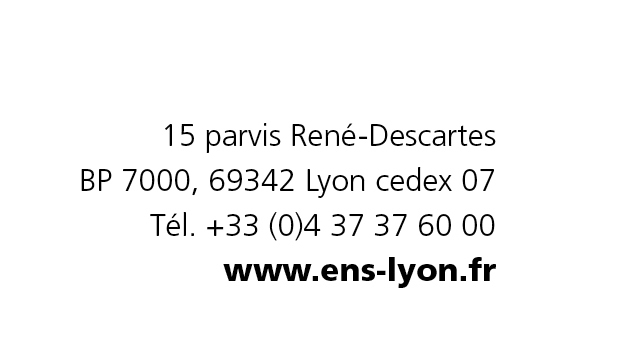 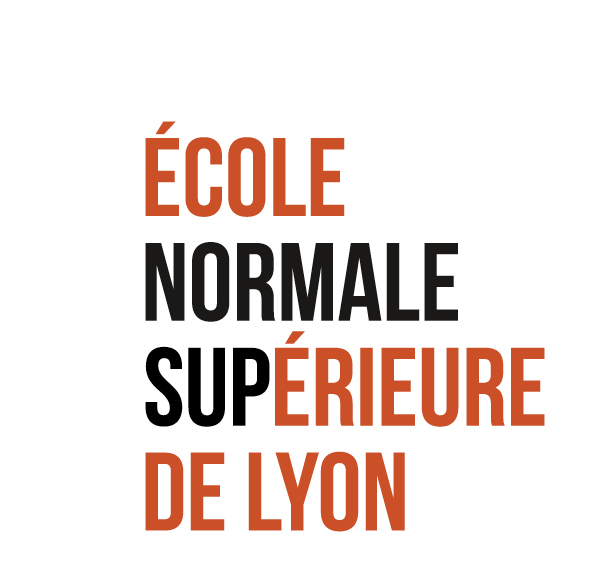 Profil de posteCorps : Professeur des universitésPoste : PR 0105Section(s) CNU : 17Profil de publication : philosophie antiqueRecherche Au sein de l'IHRIM, le ou la candidat(e) devra contribuer aux travaux de recherche portant sur l’histoire des idées et des formes dans lesquelles elles s’incarnent ainsi qu’à l’étude des réceptions jusqu’à la période moderne et/ou contemporaine. Il ou elle devra participer au rayonnement international du laboratoire en développant un programme de recherche valorisant la philosophie antique et les classical reception studies. Il est donc attendu une forte expérience de collaboration avec des universités étrangères ainsi que l’organisation de colloques en philosophie ancienne.EnseignementLe ou la candidat(e) devra démontrer une expérience significative de l’enseignement de l’histoire de la philosophie ancienne grecque et /ou latine. La mission principale d’enseignement du ou de la candidat(e) au sein du département des sciences humaines consistera à enseigner dans le master « Histoire de la philosophie », à encadrer des mémoires sur son domaine de compétence et à participer à la préparation à l’agrégation, y compris aux épreuves de traduction des textes grec et /ou latin au programme.ResponsabilitésLe collègue recruté ou la collègue recrutée sera appelé(e) à assumer des responsabilités pédagogiques ou administratives au sein de l’ENS de Lyon.Structure de rattachement : Contact département : Directeur de département :Nom : Arnaud MILANESE Tel : +33 (0)4 37 37 66 01Email :  arnaud.milanese@ens-lyon.frContact laboratoire :  Directrice de laboratoire : Nom : Marina MESTRE Téléphone : +33 (0)4 37 37 62 52Email : marina.mestre@ens-lyon.frWebsite : http://ihrim.ens-lyon.fr/JOB PROFILEFull professor of Ancient PhilosophyTeaching ProfileThe candidate will have to show significant experience in teaching the history of ancient Greek and/or Latin philosophy. The main teaching mission of the candidate in the department of human sciences will be to teach in the Master "History of Philosophy", to supervise dissertations on his field of competence and to take part to the preparation for "agrégation de philosophie", including the translation exams of Greek and/or Latin texts in the program.ResearchWithin IHRIM, the candidate will contribute to the research on the history of ideas (and forms they takes) as well as the study of the receptions, until the modern and/or contemporary period. He or she will have to take part to the international influence of the centre by developing a research program valuing ancient philosophy and classical reception studies. Is therefore expected a high experience of collaboration with foreign universities as well as the organization of symposia in ancient philosophy.ResponsibilitiesThe newly recruited colleague will be expected to assume both teaching and administrative responsibilities at the ENS in Lyons.Type (UMR, EA, JE, ERT)N°Nombre de chercheursNombre d'enseignants-chercheursUMR531717126